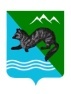 ПОСТАНОВЛЕНИЕАДМИНИСТРАЦИИ СОБОЛЕВСКОГО   МУНИЦИПАЛЬНОГО РАЙОНА КАМЧАТСКОГО КРАЯ25 июля 2018                       с.Соболево                                                 №188Об утверждении Положения «Об установлении квалификационных требований к уровню профессионального образования, стажу муниципальной службы   или стажу работы по специальности, направлению подготовки, необходимых для замещения должностей муниципальной службы  в администрации Соболевского муниципального районаРассмотрев проект постановления об установлении квалификационных требований к  уровню профессионального образования, стажу муниципальной службы или стажу работы по специальности, направлению подготовки, необходимых для замещения должностей муниципальной службы в администрации Соболевского муниципального района, в соответствии со статьей 8 Закона Камчатского края от 04.05.2008 N 58 "О муниципальной службе в Камчатском крае", АДМИНИСТРАЦИЯ ПОСТАНОВЛЯЕТ:1. Утвердить Положение «Об установлении квалификационных требований к уровню профессионального образования, стажу муниципальной службы или стажу работы по специальности, направлению подготовки, необходимых для замещения должностей муниципальной службы в администрации Соболевского муниципального района» согласно приложению.2. Управлению делами администрации Соболевского муниципального района направить настоящее постановление для опубликования в районной газете «Соболевский вестник» и разместить на официальном сайте Соболевского муниципального района в информационно-телекоммуникационной сети Интернет.3. Настоящее постановление вступает в силу после его официального  опубликования (обнародования). Глава Соболевского муниципального района                         В.И.КуркинПриложениек постановлению администрации Соболевского муниципального района                                                                         от  25.07.2018 №188Положение «Об установлении квалификационных требований к уровню профессионального образования, стажу муниципальной службы   или стажу работы по специальности, направлению подготовки, необходимых для замещения должностей муниципальной службы  в администрации Соболевского муниципального района                             1. Общие положения1. Настоящее Положение «Об установлении квалификационных требований к уровню профессионального образования, стажу муниципальной службы или стажу работы по специальности, направлению подготовки, необходимым для замещения должностей муниципальной службы в администрации Соболевского муниципального района (далее - Положение) разработано в соответствии с Федеральным законом от 02.03.2007 N 25-ФЗ "О муниципальной службе в Российской Федерации", Федеральным законом от 29.12.2012 N 273-ФЗ "Об образовании в Российской Федерации", Законом Камчатского края от 04.05.2008 N 58 "О муниципальной службе в Камчатском крае" и устанавливает квалификационные требования к уровню профессионального образования, стажу муниципальной службы или стажу работы по специальности, направлению подготовки, необходимым для замещения должностей муниципальной службы в администрации Соболевского муниципального района.2. В целях настоящего Положения  применяются понятия, используемые в Федеральном законе от 02.03.2007 N 25-ФЗ "О муниципальной службе в Российской Федерации", Законе Камчатского края от 04.05.2008 N 58 "О муниципальной службе в Камчатском крае".3. Настоящие квалификационные требования к уровню профессионального образования, стажу муниципальной службы или стажу работы по специальности, направлению подготовки, необходимых для замещения должностей муниципальной службы в администрации Соболевского муниципального района, установлены на основе типовых квалификационных требований для замещения должностей муниципальной службы,  определенных статьей 8 Закона Камчатского края от 04.05.2008 N 58 "О муниципальной службе в Камчатском крае"  в соответствии с классификацией должностей муниципальной службы.4. Для замещения должности муниципальной службы в администрации Соболевского муниципального района требуется соответствие квалификационным требованиям к уровню профессионального образования, стажу муниципальной службы или работы по специальности, направлению подготовки, знаниям и умениям, которые необходимы для исполнения должностных обязанностей, а также при наличии соответствующего решения представителя нанимателя (работодателя) - к специальности, направлению подготовки.5. Квалификационные требования к знаниям и умениям, которые необходимы для исполнения должностных обязанностей, устанавливаются в зависимости от области и вида профессиональной служебной деятельности муниципального служащего его должностной инструкцией. Должностной инструкцией муниципального служащего могут также предусматриваться квалификационные требования к специальности, направлению подготовки.2.Квалификационные требования к уровню профессионального образования, стажу муниципальной службы или стажу работы по специальности, направлению подготовки, необходимых для замещения должностей муниципальной службы в администрации Соболевского муниципального района1. В число квалификационных требований для замещения высших, главных, ведущих должностей муниципальной службы входит наличие высшего образования.2. В число квалификационных требований для замещения старших и младших должностей муниципальной службы входит наличие среднего профессионального образования, соответствующего направлению деятельности.3. Квалификационные требования к стажу муниципальной службы или стажу работы по специальности, направлению подготовки для замещения:1) высших должностей муниципальной службы - не менее 4 лет стажа муниципальной службы (государственной службы) или стажа работы по специальности, направлению подготовки;2) главных должностей муниципальной службы - не менее 2 лет стажа муниципальной службы (государственной службы) или стажа работы по специальности, направлению подготовки, а для лиц, имеющих дипломы специалиста или магистра с отличием, в течение 3 лет со дня выдачи диплома - не менее 1 года стажа муниципальной службы (государственной службы) или стажа работы по специальности, направлению подготовки;3) ведущих, старших и младших должностей муниципальной службы - без предъявления требования к стажу.